  Planificación de Clase  Planificación de Clase  Planificación de Clase  Planificación de ClaseAsignatura: Lenguaje, comunicación y literatura Nivel: 6to básicoSemestre: 1º semestre Semestre: 1º semestre Unidad didáctica:  unidad 2Unidad didáctica:  unidad 2Tiempo: Tiempo: Docente: SENDY IRRIBARRA MARTINEZDocente: SENDY IRRIBARRA MARTINEZObjetivos de Aprendizaje (OA)OA_16 Escribir frecuentemente para compartir impresiones sobre sus lecturas, desarrollando un tema relevante del texto leído y fundamentando sus comentarios con ejemplos. Habilidad(es)LeerEscribir Comprender Crear Investigar Actitud(es)Demostrar interés y una actitud activa frente a la lectura, orientada al disfrute de la misma y a la valoración del conocimiento que se puede obtener a través de ella. Demostrar empatía hacia los demás, comprendiendo el contexto en el que se sitúan. Demostrar respeto por las diversas opiniones y puntos de vista reconociendo el diálogo como una herramienta de enriquecimiento personal y social. Demostrar disposición e interés por expresarse de manera creativa a través de las diversas formas de expresión oral y escrita.Actitud(es)Demostrar interés y una actitud activa frente a la lectura, orientada al disfrute de la misma y a la valoración del conocimiento que se puede obtener a través de ella. Demostrar empatía hacia los demás, comprendiendo el contexto en el que se sitúan. Demostrar respeto por las diversas opiniones y puntos de vista reconociendo el diálogo como una herramienta de enriquecimiento personal y social. Demostrar disposición e interés por expresarse de manera creativa a través de las diversas formas de expresión oral y escrita.Conocimiento previoOrganización por párrafo Artículo informatvoIdea central Fuentes Vocabulario técnico Textos informativos Estructura Noticia Objetivo de la claseEscribir una noticia mediante información de la actualidadObjetivo de la claseEscribir una noticia mediante información de la actualidadContenidosEstructura y caracteríticas de la noticia Texto informativos Investigación tema de la actualidad Tipo evaluaciónFormativa Instrumento evaluación Guía Forma evaluación Heteroevaluación Secuencia didácticaSecuencia didácticaIndicador(es) de evaluación o logro Recursos de aprendizajeInicio (10 - 15 minutos)Presentación de los objetivo: en el ppt donde se encuentra el contenido de la clase estará escrito el objetivo de la clase, el cual será explicado por la docente.Activación conocimientos previos: se les mostrará un video a los estudiantes, el cual tendrá por objetivo recordar los textos informativos.Motivación: los estudiantes buscarán en un diario una noticia de su interés, luego deberán leerla a alguna persona que se encuntre en su hogar.Inicio (10 - 15 minutos)Presentación de los objetivo: en el ppt donde se encuentra el contenido de la clase estará escrito el objetivo de la clase, el cual será explicado por la docente.Activación conocimientos previos: se les mostrará un video a los estudiantes, el cual tendrá por objetivo recordar los textos informativos.Motivación: los estudiantes buscarán en un diario una noticia de su interés, luego deberán leerla a alguna persona que se encuntre en su hogar.El estudiante realizar un texto informativo.El estudiantes escribe las partes de una noticia.El estudiantes investiga un tema de la actualidad.Ppt Guía de aprendizaje Video Desarrollo (70 - 60 minutos)Presentación y enseñanza del contenido: se les enviará un ppt en cual la docente les explicará que es la noticia, su estructura y características. Luego desarrollaran una guía de aprendizaje relacionada con el contenido visto.Práctica independiente: los estudiantes deberán investigar sobre un tema de la actualidad, la profesora les enviará tres opciones, de las cuales deberán escoger solo una para su investigación y la actividad que realizarán.Desarrollo (70 - 60 minutos)Presentación y enseñanza del contenido: se les enviará un ppt en cual la docente les explicará que es la noticia, su estructura y características. Luego desarrollaran una guía de aprendizaje relacionada con el contenido visto.Práctica independiente: los estudiantes deberán investigar sobre un tema de la actualidad, la profesora les enviará tres opciones, de las cuales deberán escoger solo una para su investigación y la actividad que realizarán.El estudiante realizar un texto informativo.El estudiantes escribe las partes de una noticia.El estudiantes investiga un tema de la actualidad.Ppt Guía de aprendizaje Video Cierre ( 10 – 15 minutos)Comprobación del logro de objetivos: a partir de lo investigado y lo que ya aprendieron de la clase, los estudiantes deberán crear una noticia que hable sobre el tema de investigación, poniendo atención a la estructura de la noticia.Síntesis y retroalimentación de lo aprendido: en la guía de aprendizajes, en el ítem III habrá una noticia, los estudiantes deberán leerla, identificar sus partes y comentarla con su familia a través de una reflexión.Cierre ( 10 – 15 minutos)Comprobación del logro de objetivos: a partir de lo investigado y lo que ya aprendieron de la clase, los estudiantes deberán crear una noticia que hable sobre el tema de investigación, poniendo atención a la estructura de la noticia.Síntesis y retroalimentación de lo aprendido: en la guía de aprendizajes, en el ítem III habrá una noticia, los estudiantes deberán leerla, identificar sus partes y comentarla con su familia a través de una reflexión.El estudiante realizar un texto informativo.El estudiantes escribe las partes de una noticia.El estudiantes investiga un tema de la actualidad.Ppt Guía de aprendizaje Video 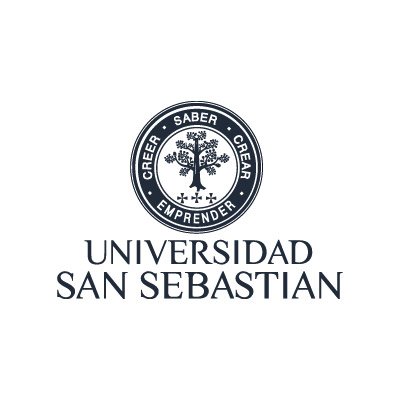 